EYFS Home Learning Pick ‘n’ Mix Activities (40-60mths)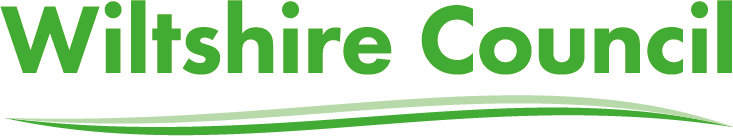 ‘The best classroom and the richest cupboard is roofed only by the sky’Margaret McMillan (1925)  Additional links www.vle.holy-trinity.co.uk Click on Pupil Portal (Moodle)username: demo-userPassword: Password1!Click on ‘Stonehenge’ for reception and Y1 activitieswww.actionforchildren.org.uk ‘What to expect when’ is a parent’s guide to child developmental stages from birth to five across  the Early Years Foundation Stage (EYFS) curriculumPhysical DevelopmentThese websites have lots of fun ideas to support your child’s physical development  https://www.parenta.com/2018/01/09/fun-physical-activities-for-children/ https://wonderfuldiy.com/fun-bubble-activities/ 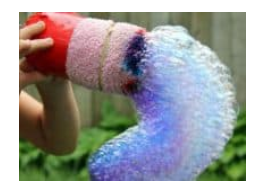 Personal, Social, Emotional DevelopmentWhy not learn a new poem with your child? 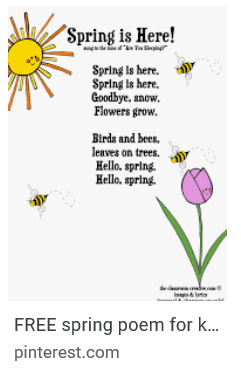 Communication, Language DevelopmentIncrease your child’s vocabulary by introducing new songsThe website below has some great ideas 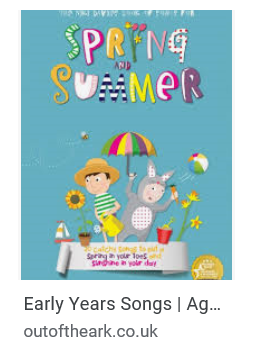 Literacy DevelopmentVisit an online library and share a story with a Spring theme with your child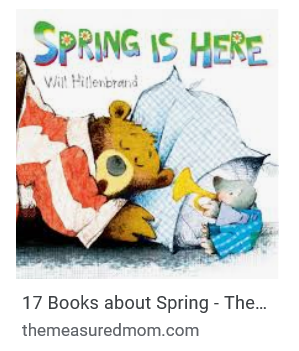 Mathematical DevelopmentIn your garden or out and about;Help your child to spot and count how many different kinds of birds they can countHow many different ways can you sort them? (e.g. by colour, pattern, size etc)Can you help your child to make a simple chart of this information?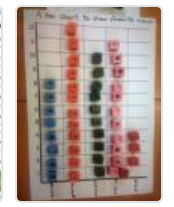 Some more fun ideas in the link belowhttps://famly.co/blog/inspiration/10-creative-early-years-maths-activities/ Knowledge and Understanding of the WorldMake a bug hotel -can you name all the bugs that move in? Collect natural materials (collected from wellie walk) to make a bug hotel your garden.https://www.rspb.org.uk/get-involved/activities/give-nature-a-home-in-your-garden/garden-activities/build-a-bug-hotel/ 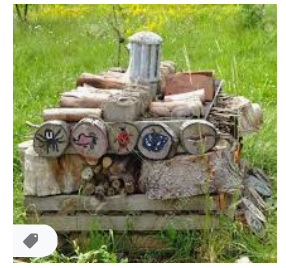 Expressive Arts and DesignGarden birds are busy nesting which is hungry work! How about having a go at making a bird feeder to attract wildlife to your garden. All you need is an empty plastic bottle, pencils, string and some bird seed (your child may need guidance with making holes and using scissors during this activity)  https://www.youtube.com/watch?v=7yV6V6rtpyc 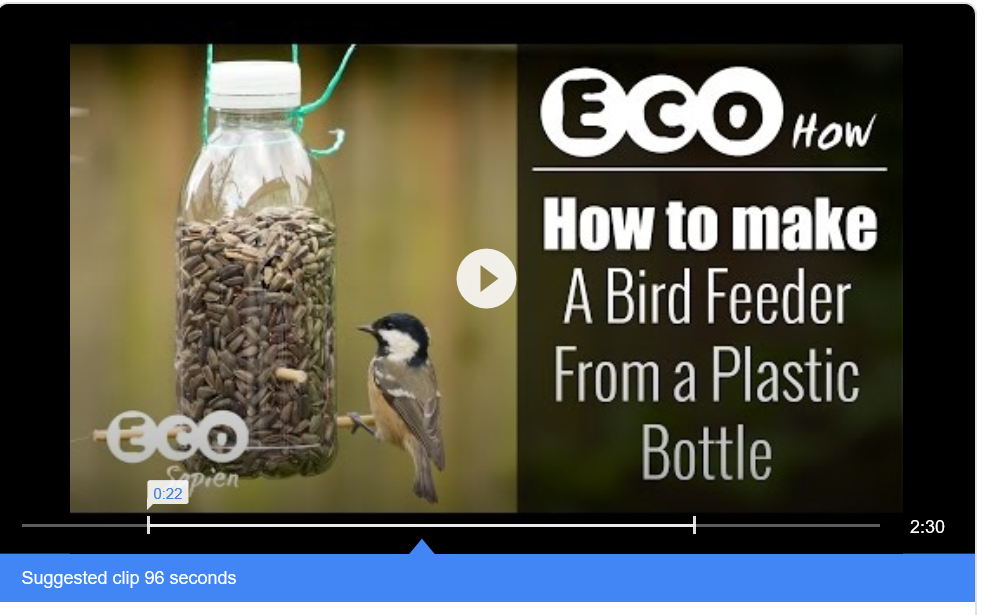 